التكنولوجيا الصناعيةالرافعة الآلية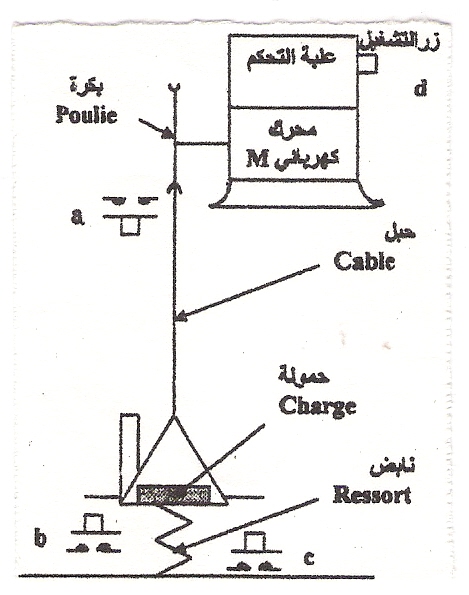 يمثل الرشم أعلاه نموذجا لرافعة آلية تستعمل لرفع الحمولات التي تقل كتلتها على عن 100Kg .وصف مبدأ الاشتغال :عند الضغط على زر التشغيل d، فإن علبة التحكم تنظم طريقة اشتغال الرافعة وفق الشروط الآتية :عدم وجود أية حمولة : يكون الزران b و c محررين، وبالتالي فإن المحرك لا يشتغل. وجود حمولة تقل كتلتها عن 100Kg : يكون الزر a مضغوطا و الزر bمحررا، وبالتالي فإن المحرك يشتغل رافعا بذلك الحمولة نحو الأعلى، ولا يتوقف حتى يغلق التماس a.وجود حمولة تزيد كتلتها عن 100Kg : يكون الزران b و  cمضغوطين، وبالتالي فإن المحرك لا يشتغل.حدد متغيرات المدخل ومتغيرات المخرح. أنجز جدول الحقيقة . استخرج المعادلة المنطقية ل M 